Дошкольное отделение  Муниципального казённого общеобразовательного учреждения «Средняя общеобразовательная школа с.п. Дженал»Зольского муниципального района КБРДошкольное отделение  Муниципального казённого общеобразовательного учреждения «Средняя общеобразовательная школа с.п. Дженал»Зольского муниципального района КБР01.09.2015 г.01.09.2015 г.Название полноедошкольное отделение Муниципального казённого общеобразовательного учреждения «Средняя общеобразовательная школа с. п. Дженал» Зольского муниципального района КБРНазвание краткоеДО  МКОУ «СОШ с. п. Дженал»Год основания ДО2006Проектная мощность ДО40Максимальная наполняемость по СанПиН 2.4.1.3049-13 "Санитарно-эпидемиологические требования к устройству, содержанию и организации режима работы дошкольных образовательных организаций"40Всего групп -2Возрастные группы, наполняемость группмладшая группа –  10 человек;  (разновозрастная)старшая группа  – 13 человек; всего: 23 человекКоличество вакантных мест по дошкольным группам17Очерёдность в  ДОнетРеализуемые общеобразовательные программы дошкольного образованияОбщеобразовательная программа дошкольного образования «От рождения до школы». Под редакцией Н.Е.Вераксы, Т.С.Комаровой, М.А.Васильевой.Реализуемые парциальные программыР. Ацканова «Анэбзэ».Старший воспитатель Куготова  Джульетта  ХасеновнаАдрес ДО361723, КБР, Зольский район, с.п. Дженал , ул.Центральная, 1Телефон(ы)8 (86637)74418;   89604228466 Е-mail-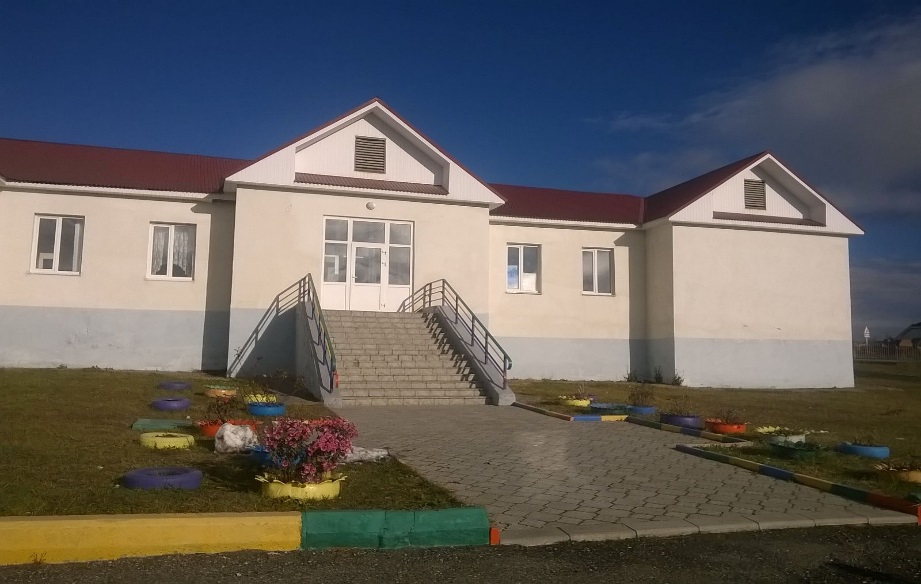 